Проект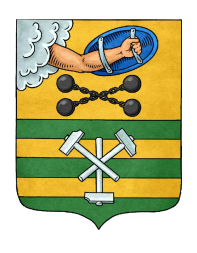                              РЕСПУБЛИКА КАРЕЛИЯПЕТРОЗАВОДСКИЙ ГОРОДСКОЙ СОВЕТРЕШЕНИЕО внесении изменения   в Правила землепользования и застройки  города  Петрозаводска в границах территории Петрозаводского городского округаВ соответствии со статьями 31, 32, 33 Градостроительного кодекса Российской Федерации, учитывая протокол публичных слушаний от  29.11.2017 и заключение о результатах публичных слушаний от  29.11.2017,  Петрозаводский городской СоветРЕШИЛ:Внести следующее  изменение  в статью 22 Правил землепользования и застройки города Петрозаводска в границах территории Петрозаводского городского округа, утвержденных  Решением Петрозаводского городского Совета от 11.03.2010 № 26/38-771 «Об утверждении Правил землепользования и застройки города Петрозаводска в границах территории Петрозаводского городского округа»: - изменить зону городских лесов (Рл) на зону застройки индивидуальными и жилыми домами блокированной застройки (Жи) в границах  земельного участка с кадастровым номером 10:01:0050115:2  площадью 614 кв.м,  находящегося   в районе  улицы Революционной, согласно схеме.Проект подготовлен комитетом экономики и управления муниципальным имуществом Администрации Петрозаводского городского округаПриложение к Решению Петрозаводского городского Совета от  _______________ № _________Схема Выкопировка из Правил землепользования и застройки города Петрозаводска в границах территории Петрозаводского городского округа, утвержденных Решением Петрозаводского городского Совета от 11.03.2010 № 26/38-771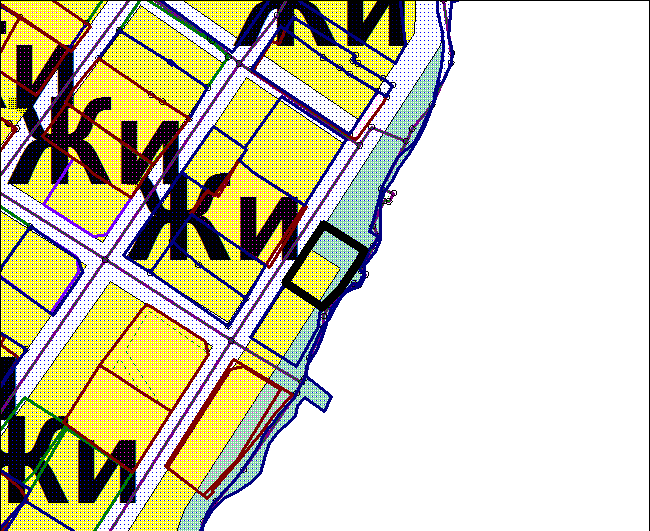 Вносимое изменение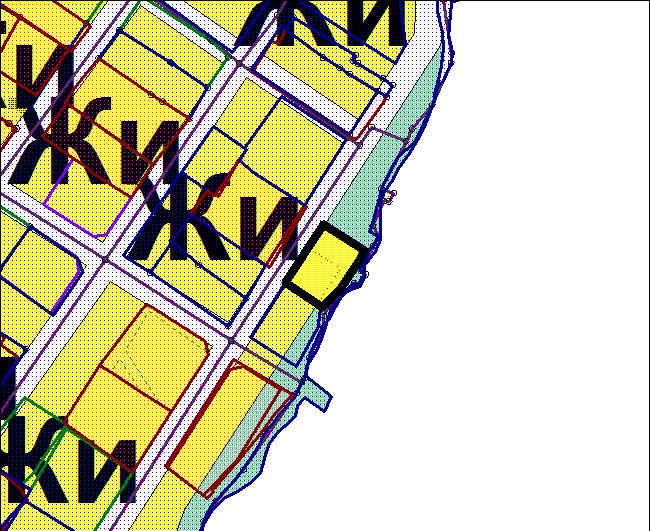 сессиясозываот№Председатель Петрозаводскогогородского Совета                                                                                                    Глава Петрозаводского городского округа                                                                  Г.П. БоднарчукИ.Ю. Мирошник